01.03.2021  № 360О внесении изменений в постановление администрации города Чебоксары от 28.02.2020 № 435 «О включении в кадровый резерв администрации города Чебоксары»На основании протокола заседания конкурсной комиссии по формированию, подготовке и использованию резерва управленческих кадров муниципального образования города Чебоксары от 02.02.2021 № 1, протокола заседания конкурсной комиссии по замещению вакантной должности муниципальной службы управления архитектуры и градостроительства администрации города Чебоксары от 18.02.2021 № 1 администрация города Чебоксары п о с т а н о в л я е т:  1. Внести в приложение к постановлению администрации города Чебоксары от 28.02.2020 № 435 «О включении в кадровый резерв администрации города Чебоксары» изменения, включив в список лиц муниципальных служащих, рекомендованных на включение в кадровый резерв конкурсной комиссией по замещению вакантной должности муниципальной службы управления архитектуры и градостроительства администрации города Чебоксары, с их письменного согласия сроком на три года согласно приложению к настоящему постановлению.2. Управлению информации, общественных связей и молодежной политики администрации города Чебоксары опубликовать настоящее постановление в средствах массовой информации.3. Настоящее постановление вступает в силу со дня его официального опубликования.4. Контроль за исполнением настоящего постановления возложить на заместителя главы администрации города Чебоксары – руководителя аппарата  Петрова А.Н.И.о. главы администрации города Чебоксары 				А.Н. ПетровПриложение к постановлению администрации города Чебоксарыот 01.03.2021 № 360Список лиц, включенных в кадровый резерв администрации  города Чебоксары_____________________________________Чăваш РеспубликиШупашкар хулаАдминистрацийěЙЫШĂНУ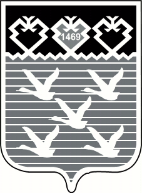 Чувашская РеспубликаАдминистрациягорода ЧебоксарыПОСТАНОВЛЕНИЕ№Фамилия, Имя, ОтчествоДата рожденияГруппа должностей кадрового резерваДолжность кадрового резерва Должность, место работы в настоящее время1Иванова Ольга Викторовна08.03.1989ведущая-Временно безработная2ВаршавскаяАлександраЮрьевна16.02.1991старшая-Временно безработная